Collegiate Preparatory International Academy 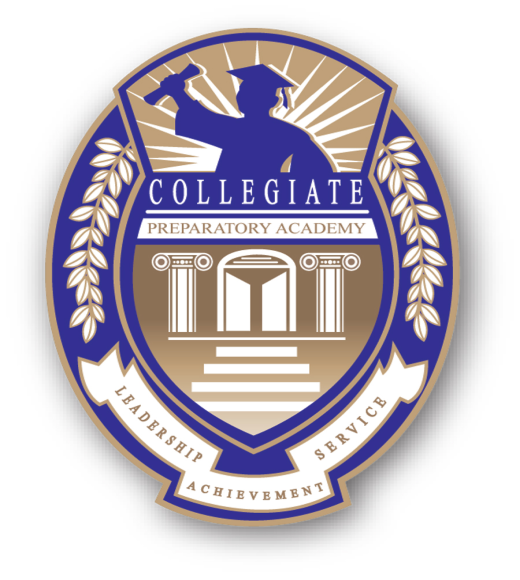 2020 – 2021COURSE CATALOGwww.collegiateprep.academyTable of ContentsCurriculum Overview ………………………………………………………..	3Early Childhood/Pre-Kindergarten ……………………………	3Elementary...................................................................	3Middle School...............................................................4High School...................................................................5Social Justice Project …………………………………………………6Elementary School Courses ………………………………………………..7Middle School Courses ……………………………………………………..10Elementary/Middle School Electives …………………………………13High School Courses ………………………………………………………….15English/Language Arts...........................................................15Math......................................................................................19Science...................................................................................22Social Studies......................................................................... 25Foreign Language...................................................................29Fine Arts.................................................................................34Business/Technology............................................................. 35Health/PE..............................................................................  37Wellness.................................................................................38Career Exploration/Life Experience....................................... 40Advanced Placement Courses …………………………………………….45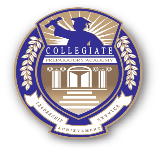 EARLY CHILDHOOD/PRE-KINDERGARTENEarly Childhood/Pre-K In online pre- kindergarten courses at Collegiate Prep Academy, students develop and are introduced to the fundamentals of literacy and numeracy with interactive activities.ELEMENTARY SCHOOLKINDERGARTEN TO FOURTH GRADESKindergarten In online kindergarten courses at Collegiate Preparatory International Academy, students become curious, creative learners. By introducing students to the fundamentals, virtual kindergarten helps them develop basic computer skills, better listening comprehension, mathematical thinking, and more. First GradeCollegiate Preparatory Academy’s online first grade courses are designed to enhance the fundamental skills that students developed in kindergarten. They allow students to grow in a flexible learning environment, which serves as a great alternative to traditional brick-and-mortar private and homeschool first grade classes. In virtual first grade, students start to build reading fluency, explore the natural world, learn addition and subtraction, and experiment with color, line, and shape. Second Grade Courses Online second grade courses  focus on boosting student comprehension and critical thinking across all subject areas. Students will learn how to take measurements, use maps, identify the different states of matter, and use technology to solve problems by the time they complete their virtual second grade classes. Third Grade Students improve their analytical skills by taking a hands-on approach to learning new material. They are introduced to multiplication and division, life cycles and ecosystems, the five stages of the writing process, and more in virtual third grade classes. Fourth Grade Online fourth grade courses are formulated to help students explore more sophisticated topics using fundamental skills. In virtual fourth grade classes, students develop well-organized compositions, explore the history of the United States, investigate the forms of energy, and apply basic math operations to fractions and decimals. MIDDLE SCHOOL  FIFTH, SIXTH, SVENTH, AND EIGHTH GRADESSupporting Our Learners in their Middle YearsCollegiate Prep offers engaging, academically challenging  curriculum for our  middle school students  during their transition to young adulthood. Curriculum for grades 5 through 8 offers a complete middle school education for those enrolled full time. Individual courses can be taken to supplement a student's traditional or homeschool education.Our online middle school courses are based on a learner-centered model that draws from current educational research and meets high standards for K–12 online learning. Fifth Grade Courses  In virtual fifth grade classes, students refine their knowledge of grammar and structure, math operations, physical and life science, design principles, technological applications, and United States history. Sixth to Eighth Grade Core CurriculumStudents enrolled full time in the middle school program take a total of five year-long core courses, one each in language arts, mathematics, science, and social studies, plus one elective per school year and foreign language study.Electives Middle school students can choose from a variety of online elective courses each year, including art history, health, career and technical courses, and several world languages. Advanced/Accelerated Courses For 8th grade students who want a more rigorous educational experience in preparation for high school, Collegiate Prep offers Algebra I, Biology, CTE and several world language courses. HIGH SCHOOL NINTH TO TWELFTH GRADESIntroductionBelow are a list of courses offered at Collegiate Preparatory International Academy as well as academic policies: Academic Program Our high school curriculum offers more than 100 rigorous courses, including core subjects, Advanced Placement® (AP® ) courses, dozens of engaging electives, and six world languages. Collegiate Prep students learn through interactive, multimedia-rich curriculum, at their own pace, with access to teacher support to ensure a rewarding individualized high school experience. Students have one year to complete their courses, giving students maximum flexibility and support to achieve their learning goals. Grading/Grade Point Average/Class Rank A cumulative un-weighted GPA* is maintained for grades 9-12 based on course completion. Only grades earned at Collegiate Prep are used to determine the cumulative GPA. Collegiate Prep does not rank its students because students enroll and graduate on a rolling basis. Therefore, we do not have cohorts or students who can be considered in a common grade. 90-100 A (4 GPA Points)  80-89 B (3 GPA Points)   70-79 C (2 GPA Points)  60-69 D (1 GPA Point)        Below 60 F (0 GPA Points)  Graduation RequirementsTo receive a Collegiate Preparatory National High School diploma, students need to earn a minimum of 23 units of credit in grades 9-12. Credits can be transferred into Collegiate Prep as outlined in the Transfer Credit Policy, but students must take at least five credits with Collegiate Prep: one credit each in the areas of English, Mathematics, Science, Social Studies, and another credit in an area of choice. College-bound students are encouraged to develop a rigorous four-year learning plan, including at least two credits of the same world language as part of their electives, and complete higher level mathematics and science course.Community Service/Social Justice Project Requirement Grades 3 - 12Students are required to complete a yearly project that addresses the tenets of: Leadership, Service and Achievement. This project details a societal or community problem that the student attempts to solve through action research and enlisting others in social justice actions that would lead to long lasting change. Through a series of workshops with mentors, students refine their research and write their thesis. This culminates with a student presentation.-KINDERGARTEN COURSESEnglish Language Arts - Grade K . . . .1.0 creditThe student will engage in a series of integrated exploratory and assessment activities that target the alphabet, conceptsof print, active listening, and address the concepts of rhyme, rhythm, pattern, and syllables.Math - Grade K. . . . . . . . . . . . . . . . . . 1.0 creditThe student will recognize likenesses and differences betweenpairs of items. The student will sort objects by appearance (e.g., color, size, and shape), recognize items that are the sameand different, and extend and identify a repeating pattern.The student will sort representations of living things by appearance, create items with given attributes, and recognize one-to-one correspondence.Social Studies - Grade K. . . . . . . . . . . 1.0 creditSocial Studies brings topics to life illustrating their relevance to today’s students in a way that is engaging and interactive.This course utilizes the following: maps, charts, graphs, quotations, and dialogue.Science - Grade K. . . . . . . . . . . . . . . . 1.0 creditScience for primary grades gives students an interactive and engaging way to build scientific core knowledge and tie academic content to real-world exploration and application. This course utilizes: engaging activities in physics, chemistry, biology, and earth science; addresses science theory,principles, concepts, and real-world applications; and teaches students how to gather, organize, and interpret data. 1ST GRADE COURSESEnglish Language Arts - Grade 1 . . . .1.0 creditThe student will engage in a series of instructional assessment activities that target the sounds and letters of the alphabet.The student will build sight word vocabulary integrated with the sounds of the alphabet in a decodable story. The student will engage in a series of instructional assessment activitiesthat teach vocabulary and comprehension skills and promote fluency and writing.Math - Grade 1. . . . . . . . . . . . . . . . . .1.0 creditMath Grade 1 presents the following topics: number sense, fractions, operations, money, patterns, algebra, shapes, positions, using shapes, spatial sense, time length, weight,capacity, temperature, graphing, using data, and probability.Social Studies - Grade 1. . . . . . . . . . . 1.0 creditSocial Studies brings topics to life illustrating their relevance to today’s students in a way that is engaging and interactive. This course utilizes the following: interactive maps, charts, graphs, quotations, and dialogue; includes world history, U.S. history, government, culture, geography, economics, and current events; includes extension topics in art, literature, science, and math and ties into thematic research projects that enable cross-curricular exploration.Science - Grade 1. . . . . . . . . . . . . . . .1.0 creditScience for primary grades gives students an interactive and engaging way to build scientific core knowledge and tie academic content to real-world exploration and application. This course utilizes: engaging activities in physics, chemistry,biology, and earth science; addresses science theory, principles, concepts, and real-world applications; and teaches students how to gather, organize, and interpret data.2ND GRADE COURSESEnglish Language Arts - Grade 2 . . . .1.0 creditThe student will engage in a series of instructional assessment activities that enhance reading, writing, and comprehension. The student will expand and apply knowledge of grade-levelappropriate vocabulary. Math - Grade 2. . . . . . . . . . . . . . . . . 1.0 creditMath Grade 2 presents the following topics: number sense, fractions, operations, money, patterns, algebra, geometry, positions, using shapes, spatial sense, time, length, weight,capacity, temperature, graphing, using data, probability.Social Studies - Grade 2. . . . . . . . . . . 1.0 creditSocial Studies brings topics to life illustrating their relevance to today’s students in a way that is engaging and interactive. Thiscourse utilizes the following: interactive maps, charts, graphs, topics in art, literature, science, math and ties into thematicresearch projects that enable cross-curricular exploration.Science - Grade 2. . . . . . . . . . . . . . . . 1.0 creditScience for primary grades gives students an interactive and engaging way to build scientific core knowledge and tie academic content to real-world exploration and application. This course utilizes: engaging activities in physics, chemistry, biology, and earth science; addresses science theory,principles, concepts, and real-world applications; and teaches students how to gather, organize, and interpret data. 3RD GRADE COURSESEnglish Language Arts - Grade 3 . . . .1.0 creditThe student will apply comprehension strategies to literary and expository texts using think aloud prompts and scaffoldsupport. The student will expand and apply knowledge of grade-level appropriate vocabulary.Math - Grade 3. . . . . . . . . . . . . . . . . .1.0 creditMath Grade 3 presents the following topics: number theory and systems, addition and subtraction, multiplication and division,fractions and decimals, money, patterns, algebra, properties of shapes, coordinate geometry, transformations and symmetry,time, customary system, metric system, perimeter and area, display and interpret data, probability, problem-solving.Social Studies - Grade 3. . . . . . . . . . . 1.0 creditSocial Studies brings topics to life illustrating their relevance to today’s students in a way that is engaging and interactive. Thiscourse utilizes the following: interactive maps, charts, graphs, topics in art, literature, science, math and ties into thematicresearch projects that enable cross-curricular exploration.Science - Grade 3. . . . . . . . . . . . . . . . 1.0 creditScience for primary grades gives students an interactive and engaging way to build scientific core knowledge and tie academic content to real-world exploration and application. This course utilizes: engaging activities in physics, chemistry, biology, and earth science; addresses science theory, principles, concepts, and real-world applications; and teaches studentshow to gather, organize, and interpret data. 4TH GRADE COURSESEnglish Language Arts - Grade 4 . . . .1.0 creditThe student will apply comprehension strategies to literary and expository texts using think aloud prompts and scaffoldsupport. The student will expand and apply knowledge of grade-level appropriate vocabulary.Math - Grade 4. . . . . . . . . . . . . . . . . . 1.0 creditMath Grade 4 presents the following topics: number theory and systems, addition and subtraction, multiplication and division,fractions and decimals, money, patterns, algebra, properties of shapes, coordinate geometry, transformations and symmetry,time, customary system, metric system, perimeter, area, and volume, display and interpret data, probability, problem solving.Social Studies - Grade 4. . . . . . . . . . 1.0 creditSocial Studies brings topics to life illustrating their relevance to today’s students in a way that is engaging and interactive. Thiscourse utilizes the following: interactive maps, charts, graphs, topics in art, literature, science, math and ties into thematicresearch projects that enable cross-curricular exploration.Science - Grade 4. . . . . . . . . . . . . . . . 1.0 creditScience for primary grades gives students an interactive and engaging way to build scientific core knowledge and tie academic content to real-world exploration and application. This course utilizes: engaging activities in physics, chemistry,biology, and earth science; addresses science theory, principles, concepts, and real-world applications; and teaches studentshow to gather, organize, and interpret data.MIDDLE SCHOOL COURSES5TH GRADE COURSESEnglish 5 . . . . . . . . . . . . . . . . . . . . . . 1.0 creditThis course provides a solid foundation in spelling, vocabulary, grammar, literature and composition. At the same time, it introduces strategies for improving comprehension andorganizational study skills and focuses on the classics of literature.Math 5 . . . . . . . . . . . . . . . . . . . . . . . . .1.0 creditStudents will review the various mathematical operations andproperties; write and solve algebraic equations, expressions and patterns; work with fractions, decimals, ratios andpercentages; study geometry and measurements; learn to use integers and number lines; graph data; answer probabilityquestions; and put their math skills to practical use by constructing and solving a wide variety of word problems.Math 5 - mastery-based. . . . . . . . .1.0 creditMath 5 mastery-based uses artificial intelligence to build individualized courses for each student based upon his/her current knowledge level. The system “knows,” with respect to each individual topic, whether each students with literary concepts and discuss different writing processes using their own works as models. The individual student has mastered that topic. If not, the student is offered a selection of only the topics he/she is ready to learn at the current time. This builds student confidence and learning momentum. Course topics include: whole numbers; fractions and proportions; decimals and percents; measurement, graphs, and probability; algebra; and geometry.Science 5 . . . . . . . . . . . . . . . . . . . . . . 1.0 credit5th Grade Science introduces a wide array of topics from cell structures to planets. Students learn about many of life’swonders and will also get the chance to learn about some influential scientists of today. Weekly assignments may include reading from the textbook, answering questions, orconducting an experiment.Social Studies 5 . . . . . . . . . . . . . . . . . 1.0 creditThis course focuses on the transition from a British colony to an independent nation based on the Declaration of Independenceand the U.S. Constitution. The course also covers the Civil War and Industrialization. The course concludes with chapters on immigration and the United States today.5th Grade Health & Physical Education Portfolio . …………………………..1.0 creditThe 5th Grade Health & Physical Education Portfolio combines a semester of PE with a semester of Health, all in a fun, online workbook format. Students choose their own physical education activities while completing worksheets on the human body.6TH GRADE COURSESEnglish 6 . . . . . . . . . . . . . . . . . . . . . . .1.0 credit This course is divided into six units, each introduced and guided by award-winning contemporary authors who presentMath 6 . . . . . . . . . . . . . . . . . . . 1.0 creditThis course is designed to provide students with a pedagogically sound math program. Topics covered include decimals, fractions, geometry, equations, proportions,measurement, and data analysis.Math 6 - mastery-based. . . . . . . . 1.0 creditMath 6 mastery-based uses artificial intelligence to build individualized courses for each student based upon his/hercurrent knowledge level. The system “knows,” with respect to each individual topic, whether each individual student hasmastered that topic. If not, the student is offered a selection of only the topics he/she is ready to learn at the current time. Thisbuilds student confidence and learning momentum. Course topics include: whole numbers; fractions and proportions;decimals and percents; measurement, graphs, and probability; algebra; and geometry.Science 6. . . . . . . . . . . . . . . . . . . . . . .1.0 creditEarth Science explores the systems of earth and how those systems function as an integrated whole. Topics include:rocks, minerals and soil, erosion, earthquakes and volcanoes, weather and climate, and ecosystems and energy. The coursecontains a combination of reading, review questions, research, experiments, projects, and tests.History 6 - Ancient Civilizations . . . . 1.0 creditStudents will discover the places where ancient civilizations began, how geography influenced early cultures, and howearly cultures have helped shape the world today. Locations examined include: Mesoamerica, Rome, Greece, China, India,Eastern Mediterranean, Mesopotamia, Egypt, and Kush.6th Grade Health & Physical Education Portfolio. . …………………………….1.0 creditThe 6th Grade Health & Physical Education Portfolio combines a semester of PE with a semester of Health, all in a fun, online format. Students choose their own physical educationactivities while completing activities about health.7TH GRADE COURSESEnglish 7 . . . . . . . . . . . . . . . . . . .1.0 creditThis course is divided into six units, each introduced and guided by award-winning, contemporary authors who presentstudents with literary concepts and discuss different writingprocesses using their own works as models.Math 7 . . . . . . . . . . . . . . . . . . . . . . . . 1.0 creditThis course provides students with a solid preparation for algebra and geometry. Topics include: solving equations and inequalities containing fractions and decimals, ratios, linear functions, graphing, spatial thinking, finding area and volume of geometric figures, and right triangles.Math 7 - mastery-based. . . . . . . . . . .1.0 creditMath 7 mastery-based uses artificial intelligence to build individualized courses for each student based upon his/her current knowledge level. The system “knows,” with respect to each individual topic, whether each individual student has mastered that topic. If not, the student is offered a selection ofonly the topics he/she is ready to learn at the current time. This builds student confidence and learning momentum. Course topics include: whole numbers; fractions and proportions; decimals and percents; measurement, graphs, and probability;algebra; and geometry.Science 7 . . . . . . . . . . . . . . . . . . . . . . 1.0 creditLife Science covers a broad range of subject matter including: scientific method, properties of light, cell structure, function,processes, energy, genetics and heredity, agricultural technology and genetic engineering, evolution and classificationof organisms, geology, plate tectonics, seismology and geotechnical engineering, and the structure and function ofthe human body.Social Studies 7. . . . . . . . . . . . . . . . . .1.0 creditDynamic changes occurred throughout the world from 400 to 1800. The course addresses those changes through study ofthe geography, culture, economics, governing structures, belief systems and scientific discoveries of the times.7th Grade Health & Physical Education Portfolio. …………………………….1.0 creditThe 7th Grade Health & Physical Education Portfolio combines a semester of PE with a semester of Health, all in a fun, online format. Students choose their own physical educationactivities while completing lessons and activities about health.8TH GRADE COURSESEnglish 8th . . . . . . . . . . . . . . . . .1.0 credit8th Grade English is a literature-based language arts course.The course contains six genre units: Fiction and nonfiction, short stories, types of nonfiction, poetry, drama, and themesin American literature.Math 8 - Pre-Algebra . . . . . . . . . . . .1.0 creditThis course provides students with a solid preparation for algebra and geometry. Students will build on previouslydeveloped arithmetic skills to expand their algebraic thinking skills. Students will cover topics including solving equations and inequalities containing fractions and decimals, ratios,linear functions, graphing, spatial thinking, finding area andvolume of geometric figures, and right triangles.Math 8 – mastery-based. . . . . . . . . . 1.0 creditMath 8 mastery-based uses artificial intelligence to build individualized courses for each student based upon his/her current knowledge level. The system “knows,” with respect to each individual topic, whether each individual student has  mastered that topic. If not, the student is offered a selectionof only the topics he/she is ready to learn at the current time. This builds student confidence and learning momentum.Course topics include: whole numbers and integers; rational numbers; proportion, percent, data and probability; variableexpressions and equations; functions and graphs; exponents; and polynomials.Science 8 - Physical Science . . . . . . 1.0 creditStudents will learn about physical science, which encompasses a broad range of phenomena, generally focusing on nonlivingthings. How does a ball bounce? Is yeast alive or not? Which way do comet tails point? Can you make a shadow disappear?What happens when you breathe on a mirror? Can water and oil mix? What makes an object move in a circle? These are only a few questions to which students will be learning theanswers.Social Studies 8. . . . . . . . . . . . . . . . . .1.0 creditThis course focuses on the political, cultural and social development of the United States. The course begins with a brief review of early exploration and settlement, beginningwith the prehistoric migration of Asiatic tribes, and concluding with the arrival of European settlers.8th Grade Junior High Health . . . . . . . .5 creditThis course covers a variety of topics within the areas of disease prevention, human growth and development, substance abuse prevention, nutrition and the importance oftaking responsibility for one’s health.8th Grade Health & Physical Education Portfolio …………………………. 1.0 creditThe Eighth Grade Physical Education and Health Portfolio combines a semester of PE with a semester of Health, all in a fun format. Students choose their own physical educationactivities while studying the important health topics appropriate to the eighth grade.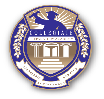 ELEMENTARY/MIDDLE SCHOOL ELECTIVESCoding I. . . . . . . . . . . . . . . . . . . . . . . . . 5 creditDo you find yourself wondering how your favorite apps, websites, and games were made? Maybe you want to try building your own. Well, now you can! In Middle School Coding1a, you will learn all about the technology you use in your day-to-day life as well as explore how the internet functions.Get an introduction to the basics of computer science and discover how to create and build your very own website using HTML and CSS. You’ll also become familiar with programminglanguages like JavaScript and Python Programming. You will leave the course with your very own portfolio of work that willshowcase your skills and all that you’ve created.Coding II. . . . . . . . . . . . . . . . . . . . . . . . .5 creditWe don’t always think about the role technology plays in our world but the truth is technology influences our everyday livesand affects how we relate to our friends, family, and even complete strangers. For those wanting to develop a greaterunderstanding of this technology comes Middle School Coding1b. Building on what you learned in Middle School Coding 1a,you’ll expand your knowledge of programming languages and web development and further explore Advanced Python, HTML, and JavaScript. You will also learn the difference between webdevelopment and web application development and continueto grow your portfolio, which will serve to highlight everything you have learned and created in the course.Game Design I. . . . . . . . . . . . . . . . . . . .5 creditLearn how to build a game from the ground up in Middle School Game Design 1, an interactive and hands-on course that willteach you all the ins and outs of making your own game. You will learn the importance of game structure and discover whatmakes a game fun, challenging, and interesting to players just like you. You will also have the opportunity to explore thedesign and creative process involved in game creation, learn block-based programs, and experiment with character andstory development. As a bonus, you will leave the course with a digital portfolio of everything you created in class.Keyboarding: …………………………1.0 creditThis course follows a traditional keyboarding curriculum that is designed for middle school students. The curriculum content is current and updated regularly and is customized to meet the interests of today’s students, making the typing experience fun and engaging for all.Middle School 2D Studio Art. . . . . . . ..5 creditThis course will teach you the design elements and principles needed to create a work of art, explore your artistic inspirations,travel back in time to look at art in different cultures, and gain insight about the art of critiquing.Middle School Career Exploration. . . ..5 creditStudents will explore career options in many different fields including business, health science, public administration, the arts, and information technology.Middle School Career Exploration II. . .5 creditYou’ll learn more about what steps are needed to prepare for your career and how to compare the pros and cons of differentcareer choices. Finally, you’ll get the chance to try out parts of different careers to see if you’re a perfect fit.Middle School Digital Art and Design. .5 creditIn this course, you’ll learn about the evolution of art, the basic principles of art and design, and the role of art in politics and society. Additionally, you will actually create your own digital art and make it come alive.Middle School Exploring Music. . . . . . 5 creditYou will learn about how we hear music and how music affects our lives. You will explore important elements of music like rhythm, pitch, and harmony, as well as different musical genres. You will discover more about your singing voice and musical instruments and composition while taking in the history and culture of music over the years.Middle School Fitness. . . . . . . . . . . . . ..5 creditThis course will help you understand the basics behind what it means to be physically fit; allow you to gain a deeper understanding about how your body functions; learn thecomplex science behind exercise; explore what it means to be mindful and what inspires you; and determine how you cantest your current level of fitness.Middle School Journalism. . . . . . . . . . .5 creditWho? What? When? Where? In this course, students will learn how to gather information, organize ideas, format stories for different forms of news media, and edit their stories for publication.Middle School Photography. . . . . . . .1.0 creditIn this course, students learn and apply fundamental skills to use a camera and take photographs of animals, people,and landscapes. Students gain an understanding of how photography can be a means of documentation or highart. Students examine photographic careers and explore self-reflection to progress their creative growth as they develop a photographic portfolio.Foreign Language – Grades K-8The following languages are available: Spanish, French, German, Latin, JapaneseHIGH SCHOOL COURSES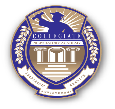 ENGLISH/LANGUAGE ARTSAmerican Literature 								1.0 creditPresented in anthology form, this course helps students develop the tools andperspectives necessary to read American literature with care, understanding andenjoyment. The course includes the historical development of American literature fromthe colonial period to the 20th century. It combines a carefully selected collection ofshort stories, essays, poems, and plays with a comprehensive guide to writing essaysand reports.American Literature - Honors  							1.0 credit	This course is a reading and writing intensive version of our American Literature course. (See the American Literature description for detailed information.)British Literature 								1.0 creditThrough the voices of a diverse group of authors, thinkers and prominent politicaland cultural figures, British Literature surveys the history of the English language from study of poetry, prose, essay, drama and other literary genres, students refine the skillsof critical thinking and rhetoric with thought-provoking writing and researchassignments.Creative Writing								.5 creditThis course provides students with a solid foundation of the writing process with exposureto the core writing types in a creative manner. Students will search for inspiration by exploringvarious fictional genres, while experimenting with important literary devices such as mood,tone, point of view, foreshadowing, etc. Students will write dialogue, explore poetry, delveinto the world of journalism, and create their own short story masterpiece. In this course,students will learn how to channel their creativity into works of literary art.Drama in Literature   						.5 creditIn this course, students look at some of the great periods of creativity in theater and readinfluential dramas from major literary periods. In addition to reading plays, studentsstudy elements of stagecraft and production during each major dramatic period andread author biographies. Drama in Literature can be combined with ShakespeareanLiterature to make a full year (2-semester) course.Drama in Literature – Honors								.5 creditThis course is a reading and writing intensive version of our Drama in Literature course.Students read dramatic works from various historical periods, including Classical        Greece, the Renaissance, the Enlightenment, the Victorian Era, and the 20th Century. For their final projects, students write and critique their own dramatic plays. Honors Drama Literature can be combined with Honors Shakespearean Literature to make a full year (2-semester) course.English I - English Fundamentals 							1.0 credit English Fundamentals provides students with a broad overview of ancient literaturefrom the earliest oral tradition of fable through classical Greek literature in The Odyssey.Students read a wide variety of short stories, writing persuasive and comparison/contrast essays. Students study various forms of poetry. They read Romeo and Juliet,then move into a creative writing unit and finish with a book report. Throughout thecourse, students engage in grammar lessons and systematic vocabulary developmentexercises. the Renaissance, the Enlightenment, the Victorian Era, and the 20th Century. For theirfinal projects, students write and critique their own dramatic plays. Honors DramaLiterature can be combined with Honors Shakespearean Literature to make a full year(2-semester) course.English I – Honors English Fundamentals - Honors  				1.0 creditThis course is a reading and writing intensive version of our English Fundamentalscourse. Students read classic and contemporary literature, including excerpts from TheOdyssey, The Call of the Wild, and the works of O’Henry, Mark Twain, and WilliamShakespeare.English CR English Fundamentals 						1.0 creditThis is a less rigorous version of the English Fundamentals course, with added photographs,multimedia, and 20 to 25 questions per lesson, in addition to a weekly essay question. Thiscourse has added topics on writing mechanics, vocabulary, and a “reader’s response” sectionto prompt literary analysis.English Internet Explorations 							1.0 creditEnglish Internet Explorations A integrates the core subjects of English, Science and SocialStudies in a fun, lively course. Students polish their reading and writing skills while visitingexciting websites. Assignments regularly include creative writing projects. This is a goodEnglish course for students without strong English skills.English Internet Explorations B 						1.0 creditEnglish Internet Explorations B is a popular follow-up to English Internet Explorations A.Topics include: raptors, the Ben Franklin Museum, volcanoes and Godzilla. Assignmentsregularly include creative writing. This is a good English course for students withoutstrong English skills.Gothic Literature								.5 creditThis course will focus on the major themes found in Gothic literature and demonstratehow the core writing drivers produce, for the reader, a thrilling psychological environment.Terror versus horror, the influence of the supernatural, and descriptions of the differencebetween good and evil are just a few of the themes presented.Journal Writing  								.5 creditJournal Writing encourages students to express themselves through thoughtful writtenresponses to a variety of topics. Topics are introduced via such methods as excerpts fromprose and poetry, quotes from important historical figures, and other meaningful promptsand channels for reflection.Journalism I									.5 creditIn this course, you’ll learn how to write a lead that grabs your readers, how to write engagingnews stories and features, and how to interview sources. You’ll also learn about the historyof journalism, how to succeed in the world of social media news, and how to turn yourwriting, photography, and people skills into an exciting and rewarding career.Journalism II									.5 creditBuilding on the prior prerequisite course, go beyond the world of print and discover howjournalism can lead to exciting careers that will put you right in the action. Learn how tocover important events while honing your research and observational skills. Discover howjournalism can shape your future and others.The Lord of the Rings								.5 creditStudents will study the movie versions of J.R.R. Tolkien’s novel and learn about the processof converting literature to film. You will explore fantasy literature as a genre and critiquethe three Lord of the Rings films.Mythology & Folklore								.5 credit This course begins with an overview of mythology and different kinds of folklore. Studentswill journey with ancient heroes as they slay dragons and outwit gods, follow fearlesswarrior women into battle, and watch as clever monsters outwit those stronger thanthemselves. They will explore the universality and social significance of myths and folklore,and see how these are still used to shape society today.Shakespearean Literature							.5 creditShakespearean Literature is designed to introduce students to the works ofShakespeare, as well as stimulate those who are familiar with his style of writing.Shakespearean Literature can be combined with Drama in Literature to make a full year(2-semester) course.Shakespearean Literature - Honors 					.5 creditThis course is a reading and writing intensive version of our Shakespearean Literaturecourse. Students study and interpret the works of William Shakespeare, such as Hamlet,A Midsummer Night’s Dream, and Romeo and Juliet. Honors Shakespearean Literaturecan be combined with Honors Drama Literature to make a full year (2-semester) course.World Literature 							1.0 creditStudents read short stories, poetry, drama, biographies, and essays about people and places in other countries. Themes help students bridge the gap between their own andother cultural and historical contexts. Expanded sections on contemporary, European,African, and Asian literature enrich students’ perspectives of today’s global society.World Literature – Honors						1.0 creditIn this reading and writing intensive version of our World Literature course, students readworks such as Beowulf, The Epic of Gilgamesh, The Iliad, and other time-tested tales.World Mythology 							1.0 creditStudents will explore creation myths, trickster tales, and hero journeys from all around the globe. Each lesson will examine a different myth in an integrated study of history,culture, literature, and the arts. World Mythology is an engaging English course forstudents who like to use their imaginations.Writing From Mythology 						1.0 creditThe plots, characters and themes of myths are explored and students use their knowledge of the myths as a foundation for their own creative writing. Classical Greekmythology is the main focus of the course, giving students important foundationalknowledge about these themes that are ever-present in literature and art.Writing Tutorials							.5 credit The following types of essays are analyzed and practiced: compare/contrast, persuasiveeyewitness report, critical review, reflective, interpretive, narrative prose, and research.Students learn to develop the writing process.MATHAlgebra I 								1.0 creditThis course teaches the concepts of introductory algebra in a visually captivating,interactive learning environment. Innovative activities relate mathematics to the realworld and include sound, animation, and instant feedback. Topics include: absolutevalues, rational and irrational numbers, the four basic arithmetical operations, graphs,the point-slope formula and solving word problems as algebraic expressions.Algebra I – mastery-based 						1.0 creditThis course uses artificial intelligence (AI) to map the details of each student’s knowledge.The course “knows,” at each moment, with respect to each individual topic, whethereach individual student has mastered that topic. The course uses this knowledge to makelearning more efficient and effective by continuously offering the student a selection of onlythe topics he/she is ready to learn at the current time. This builds student confidence andlearning momentum. Algebra I is a standards-based course that provides comprehensivecoverage of the Common Core and State Standards (CCSS). It focuses on the algebraconcepts and prerequisites typically covered in an Algebra 1 course including arithmeticreadiness; real numbers; linear equations; linear inequalities; functions and lines;systems; exponents; polynomials and factoring; quadratic functions and equations;radicals; rational expressions; data analysis and probability.Algebra II 								1.0 credit Elaborating on the lessons learned in Pre-Algebra and Algebra I, Algebra II broadens itsscope to include the essential topics needed to be successful in College Algebra, Pre-Calculus, or Trigonometry. Topics include: functions, logarithmic functions, exponentialfunctions, complex numbers, and more.Algebra II Equivalent 							1.0 creditThis course meets the “equivalent” requirements for graduation. Elaborating on thelessons learned in Pre-Algebra and Algebra I, Algebra II equivalent broadens its scopeto include the essential topics needed to be successful in Algebra II, Pre-Calculus, orTrigonometry. Topics include: functions, logarithmic functions, exponential functions,complex numbers, and more.Basic Math/Integrated Math 						1.0 creditThis course is designed for students who need to gain skills in Basic Math and Pre-Algebra.course covers all the essential topics needed to be successful in future algebra courses.Topics include: fractions, order of operation, decimals, conversion of units, word problems,topics from geometry, and more.Basic Math/Math Intervention 					1.0 creditThis course uses artificial intelligence (AI) to map the details of each student’smastery-based knowledge. The course “knows,” at each moment, with respect to each individual topic, whether each individual student has mastered that topic. It uses this knowledge to makelearning more efficient and effective by continuously offering the student a selection of onlythe topics he/she is ready to learn at the current time. This builds student confidence andlearning momentum. Basic Math/Math Intervention provides effective intervention formath students at almost any level. Topics of Intervention include: whole numbers; fractions;decimals; geometry; measurement and data; and algebra.Calculus 								1.0 creditThis course includes: algebra and geometry review; functions and graphs; polynomial andrational functions; exponential and logarithmic functions; trigonometry; systems of linearequations and matrices; sequences, series, and probability; conic sections; limits; andcontinuity.Foundations of High School Math 					1.0 creditThis course uses artificial intelligence (AI) to map the details of each student’s knowledge.mastery-based The course “knows,” at each moment, with respect to each individual topic, whether each individual student has mastered that topic. It uses this knowledge to make learning moreefficient and effective by continuously offering the student a selection of only the topicshe/she is ready to learn at the current time. This builds student confidence and learningmomentum. This course is intended to develop mastery of the full breadth of middle schoolmath concepts to facilitate success in high school mathematics, including algebra andgeometry courses. Topics covered include whole numbers and integers; rational numbers;measurement, proportion, percents, and probability; variable expressions and equations;functions and graphs; and geometry.Geometry Plane 							1.0 creditGeometry presents concepts of Euclidean space, proofs using deductive reasoning, an introduction to three-dimensional space, and applications of two- andthree-dimensional spaces. Topics include: logic and proof; properties of triangles,polygons and circles; area and perimeter; surface area; and volume.Geometry – mastery-based 						1.0 creditThis course uses artificial intelligence (AI) to map the details of each student’s knowledge.The system “knows,” at each moment, with respect to each individual topic, whether eachindividual student has mastered that topic. It uses this knowledge to make learning moreefficient and effective by continuously offering the student a selection of only the topicshe/she is ready to learn at the current time. This builds student confidence and learningmomentum. Geometry offers comprehensive, standards-based coverage, and includesreporting against the Common Core Standards. Topics covered in geometry include: algebraand deductive reasoning; lines and angles; triangles; polygons and circles; similarities andtransformations; volumes and surface areas; and coordinate geometry.Introduction to Statistics 						1.0 creditStudents navigate learning paths based on their level of readiness. This coursemastery-based covers the following topics shown below: numbers, algebraic expressions, linear equations, lines in the coordinate plane, descriptive statistics, counting, and probability.Math for College Success 						1.0 creditMath for College Success prepares students to achieve success in college mathematics mastery-based by developing thorough mastery of the algebra topics necessary for students to progressinto Intermediate Algebra and to transition to the rigors of college mathematics.Math Proficiency  							.5 creditTopics include: arithmetic, measurement, geometry, data analysis and basic algebra. Thecourse also provides test-taking strategies and sample test problems.Pre-Algebra  								1.0 creditPre-Algebra is an engaging blend of animated and interactive learning activities, graphically enhanced instruction, and written explanation. The course covers the following areas in detail to prepare students for Algebra 1: types of numbers, estimation, order of operations, negatives and absolute values, calculating with negative numbers, fractions, decimals and percent basics (applying to real-world situations), algebraic reasoning (inductive and deductive), sequences and patterns, how to approach and solve complex problems, working with exponents, and powers and working with roots.Pre-Calculus 								1.0 credit Students navigate learning paths based on their level of readiness. This course includes thefollowing topics: algebra/geometry review, functions and graphs, polynomial and rationalfunctions, exponential and logarithmic functions, trigonometry, systems of linear equationsand matrices, sequences, series, and probability, conic sections, limits and continuity.Survival Math 								.5 creditStudents identify and practice skills essential to independent living. Exercises providechallenges in day-to-day living, including purchases, living expenses, health caredecisions, and future planning to improve real-world knowledge and build self-confidence.Trigonometry 								1.0 creditCourse topics include: angles, sides of triangles, right triangles, circular functions,degree/radian measures of angles, trigonometric functions of angles, inverse functions,identities, graphic representations of trigonometric functions, solutions of right andoblique triangles equations, vectors, complex numbers, and polar coordinates.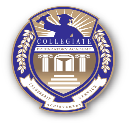 SCIENCEAnatomy & Physiology I 						.5 creditStarting with the relationship between anatomy and physiology, students will then learn about cell structure and their processes. Learners will also discover the functions andpurposes of the skeletal, muscular, nervous, and cardiovascular systems, as well as diseasesthat affect those systems. Focusing on terminology, this course is essential tostudents pursuing the health sciences or wanting to gain a greater sense of how thehuman body works.Anatomy & Physiology II      						.5 creditStudents will learn about the structure, function, and interrelation between the lymphatic,immune, respiratory, digestive, urinary, and the endocrine systems. Thereproductive system is also discussed along with hereditary traits and genetics. Finally,students will explore the importance of accurate patient documentation as well astechnology used in the industry.Agriscience I 								.5 creditStudents will learn about the development and maintenance of agriculture, animalsystems, natural resources, and other food sources. Students will also examine therelationship between agriculture and natural resources and the environment, health,politics, and world trade.Agriscience II 								.5 creditIn Agriscience II, you’ll build on your existing knowledge of plant science and delvedeeper into important areas such as soil science and weed management. You’ll learn more about horticulture and plant science trends from creating hybrid species to growing edible plants in unlikely places.Astronomy 				.5 creditThis course will introduce students to the study of astronomy, including its history anddevelopment, basic scientific laws of motion and gravity, the concepts of modern astronomy,and the methods used by astronomers to learn more about the universe. Additionaltopics include the solar system, the Milky Way and other galaxies, and the sun and stars.Biology 								1.0 creditThis course teaches students the fundamental concepts of biology. Topics include: thecharacteristics of life, basic chemistry, animal life, plant life, reproduction anddevelopment, genetics, evolution, diversity, and ecology. Biology includes weeklythought-provoking questions answered in essay form. Students also completesemester term papers on a chosen topic.Biology - Honors 							1.0 creditHonors Biology is a research and writing-intensive version of our regular Biology course. (See the Biology description for detailed information.).CR Biology 								1.0 creditThis course teaches students the fundamental concepts of biology. Topics include: thecharacteristics of life, basic chemistry, animal life, plant life, reproduction and development,genetics, evolution, diversity of living things, and ecology. Through investigation andactivities, students gain firsthand experience with such learning skills and processes asobserving, classifying, identifying, measuring, inferring, hypothesizing, interpreting, and predicting.Biotechnology I 							.5 creditStudents will explore the science behind biotechnology and how this science is being usedto solve medical and environmental problems.Biotechnology II 							.5 creditExplore the discovery of antibiotics and the concerns of antibiotic resistance while alsoexamining the agricultural, pharmaceutical, ad genetic applications of biotechnology. Finally,learn about the future of biotechnology to understand the depth and breadth of this field.Chemistry 								1.0 creditThis course includes: math and algebra; atomic theory and atomic structure; chemicalbonding; states of matter; reactions and stoichiometry; kinetics and equilibrium;thermodynamics; descriptive chemistry; and laboratory.Criminology 								.5 creditIn this course, students will study the field of Criminology – the study of crime. Studentswill look at possible explanations for crime from the standpoint of psychological, biological,and sociological perspectives, explore the categories and social consequences of crime, andinvestigate how the criminal justice system handles not only criminals, but also theirmisdeeds.Earth Science 								.5 creditStudents learn the critical importance of scientific developments in today’s worldthrough gaining basic knowledge of earth science. Topics include early Earth, geologicalhistory, fossils, minerals and rocks, plate tectonics, earthquakes, volcanoes, the carbonand nitrogen cycles, the atmosphere, the ozone layer, the greenhouse effect, weather,climate, air and ocean circulation patterns, the solar system, our galaxy, and beyond.Earth Science – Honors						 .5 creditThis is a rigorous version of the Earth Science course. (See the Earth Science descriptionfor detailed information.) Honors Earth Science can be combined with HonorsOceanography to make a full year (2-semester) course.Environmental Science 						.5 creditStudy of the Environment examines the interrelationships among humans and thenatural world. Main topics include: ecosystems, land resources, water resources,biodiversity, pollution, waste and waste reduction, energy, and sustainable development.Forensic Science I 							.5 creditThis course focuses on some of the techniques and practices used by forensic scientistsduring a crime scene investigation (CSI). Starting with how clues and data are recorded andpreserved, the student will follow evidence trails until the CSI goes to trial, examining howvarious elements of the crime scene are analyzed and processed.Forensic Science II 							.5 creditThis course focuses on the analysis of evidence and testing that takes place within thissetting. Students will examine some of the basic scientific principles and knowledge thatguides forensic laboratory processes, such as those testing DNA, toxicology, and materialanalysis.General Science 							1.0 creditGeneral Science offers students a fun, introduction to the world of science. Thecourse covers several different branches of science, including topics such as: hurricanes,weather stations, lasers, magnets, hummingbirds, polar bears and botanical gardens.Great Minds in Science						 .5 creditThis course focuses on 10 of today’s greatest scientific minds. Each unit takes an in-depthlook at one of these individuals, and shows how their ideas may help to shape tomorrow’sworld.Integrated Science 							1.0 creditThis course gives students a basic understanding of how to navigate and search forinformation on the Web. After taking this course, the Internet will be a familiar resourcetool for research and explorations.Oceanography 							.5 creditStudents study the ecology and diversity of the world’s oceans, with particular attentionpaid to the complex interactions among all marine life, from the smallest microorganismto the largest sea mammal. Topics include: life in the sea, deep sea exploration, marinemammals, coastal ecosystems, and the sea floor.Oceanography - Honors 						.5 creditHonors Oceanography is a research and writing-intensive version of the OceanographyGrades 9-12 course. (See the Oceanography description for detailed information.) HonorsOceanography can be combined with Honors Earth Science to make a full year(2-semester) course.Physical Science 							1.0 creditThis inquiry-and lab-based course is designed to support modern science curriculum andteaching practices. Content topics include structure and properties of matter, chemicalreactions, forces and motion, force fields, energy, and waves. Each lesson includes one or more inquiry-based activities that can be performed online within the context of the lesson. In addition, the course includes a significant number of hands-on lab activities.Physics  								1.0 credit This course introduces students to the fundamental principles of physics. Each lessonprovides comprehensive coverage of a specific concept or topic. Some of the conceptsand laws of physics covered include: mechanics, properties of matter, heat, sound andlight, electricity and magnetism, and atomic and nuclear physics.Veterinary Science 			.5 creditAs animals play an increasingly important role in our lives, scientists have sought to learnmore about their health and well-being. Students will examine pets that live in ourhomes, on our farms, and in zoos and wildlife sanctuaries. This course will examine someof the common diseases and treatments for domestic animals. Toxins, parasites, andinfectious diseases impact not only the animals around us, but at times…we humansas well! Through veterinary medicine and science, the prevention and treatment ofdiseases and health issues is studied and applied.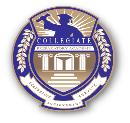 SOCIAL STUDIESAfrican American Studies						 .5 creditIn this course, you’ll learn about the political, economic, social, religious, and cultural factorsthat have influenced African American life, come face to face with individuals who changedthe course of history, and explore how the African American story still influences currentevents today.Anthropology I 						.5 creditThis course will explore the evolution, similarity and diversity of humankind through time.It will look at how we have evolved from a biologically and culturally weak species to onethat has the ability to cause catastrophic change. Exciting online video journeys to differentareas of the anthropological world are just one of the powerful learning tools utilized in thiscourse.Anthropology II 							.5 creditThis course continues the study of global cultures and the ways that humans have madesense of their world. Students will examine some of the ways that cultures have understoodand gave meaning to different stages of life and death. The course will also examine thecreation of art within cultures and examine how cultures evolve and change over time.Archaeology 								.5 creditThis course focuses on this techniques, methods, and theories that guide the study ofthe past. Students will learn how archaeological research is conducted and interpreted, aswell as how artifacts are located and preserved. Finally, students will learn about therelationship of material items to culture and what we can learn about past societies fromthese items.American History 							1.0 creditThis course visits aspects of American history and provides a well-rounded,comprehensive depiction of events from the American Revolution to modern times.Students review many photographs, maps, and speeches from different time periods, aswell as cultural descriptions.American History – Honors 						1.0 credit Honors American History offers a reading and writing-intensive version of the AmericanHistory course. Students explore a variety of dynamic, informative websites to gain acomprehensive understanding of events from the American Revolution to modern times.CR American History 							1.0 creditThis course is a less rigorous version of American History. It visits aspects of Americanhistory and provides a well-rounded, comprehensive depiction of events from the AmericanRevolution to modern times. Students review many photographs, maps, and speeches fromdifferent time periods, as well as cultural descriptions.Economics							 .5 credit In addition to studying the primary types of economic systems, laws of supply anddemand, and other key economic concepts, students learn about the effect thatjobs, earnings, and career decisions have on their buying power and quality of life. Studentsalso explore the role that an increasingly global market plays in their daily lives. Economicscan be combined with U.S. Government to make a full year (2-semester) course.Government  							.5 creditU.S. Government provides students with a basic understanding of American government.Topics include: the roots of democracy, the judiciary system and the law, interest groupsin government, landmark Supreme Court cases, civil rights, and individual liberties. Diverseonline resources make this course informative and engaging. U.S. Government can becombined with Economics to make a full year (2-semester) course.History of the Holocaust					 .5 creditHolocaust education requires a comprehensive study of not only times, dates, and places,but also the motivation and ideology that allowed these events. In this course, studentswill study the history of anti-Semitism; the rise of the Nazi party; and the Holocaust,from its beginnings through liberation and the aftermath of the tragedy. The study of theHolocaust is a multi-disciplinary one, integrating world history, geography, Americanhistory, and civics.Human Geography						 .5 creditStudents will explore the diverse ways in which people affect the world around them andhow they are affected by their surroundings. Students will discover how ideas spread andcultures form, and learn how beliefs and architecture are part of a larger culture complex.Law & Order							 .5 creditThis course focuses on the creation and application of laws in various areas of society. Byunderstanding the workings of our court system, as well as how laws are actually carriedout, we become more informed and responsible citizens in our communities and of ournation.National Security 						.5 creditIn National Security, you will have the opportunity to learn about the critical elements of thejob, such as evaluating satellite information, analyzing training procedures, assessingmilitary engagement, preparing intelligence reports, coordinating information with othersecurity agencies, and applying appropriate actions to various threats.Philosophy - Introduction 					.5 creditThis course will take students on an exciting adventure covering more than 2,500 years ofhistory. Students will learn about great thinkers, and come to see how and where many ofthe most fundamental ideas of Western Civilization originated.Psychology I 							.5 creditSelf-knowledge is the key to self-improvement! Sample topics include the study of infancy,childhood, adolescence, perception, and states of consciousness. Amazing online psychologyexperiments dealing with our own personal behavior are featured within this course.Psychology II 							.5 credit Enrich the quality of your life by learning to understand the actions of others. Topicsinclude the study of memory, intelligence, emotion, health, stress, and personality. Thiscourse features exciting online psychology experiments involving the world around us.Social Problems I 						.5 creditStudents will become aware of the challenges faced by social groups, as well as learn aboutthe complex relationship among societies, governments and the individual. Each unit isfocused on a particular area of concern, often within a global context.Social Problems II						 .5 creditSocial Problems II continues to examine timely social issues affecting individuals andsocieties around the globe. Students learn about the overall structure of the socialproblem as well as how it impacts their lives. Each unit focuses on a particular socialproblem, including racial discrimination, drug abuse, the loss of community, and urbansprawl, and discusses possible solutions at both individual and structural levels.Sociology I  							.5 creditStudents will examine social problems in our increasingly connected world, and learn howhuman relationships can strongly influence and impact their lives. Exciting online videojourneys to an array of areas in the sociological world are an important component of thisrelevant and engaging course.Sociology II 							 .5 creditSociology is the study of people, social life, and society. By developing a “sociologicalimagination,” students will be able to examine how society itself shapes human action andbeliefs…and how in turn these factors reshape society itself.World Cultures  						1.0 creditRich with primary source excerpts and cultural vignettes, this course provides a tour ofthe history, cultures, and environments of the seven continents. The study of geography isfurther enhanced with access to maps, diagrams, and related cultural information.World History 							1.0 creditWorld History encourages students to use multimedia to establish a chronology andunderstanding of influential historical events. Topics include: the beginning of civilization,civilizations of the Mediterranean world, Asian history, the early modern world, theemergence of modern nations, the development of industrial society, and world wars inthe 20th Century.World History – Honors 					1.0 creditHonors World History offers a reading and writing-intensive version of the World Historycourse. The course enables students to examine and interpret influential historical events.CR World History 						1.0 creditCR World History is a less rigorous version of World History. This course encouragesstudents to establish an understanding of influential historical events. Topics include: thebeginning of civilization, civilizations of the Mediterranean world, Asian history, the earlymodern world, the emergence of modern nations, the development of industrial society,and world wars in the 20th Century.World Religions 						.5 creditThroughout the ages, religions from around the world have shaped the political, social, andcultural aspects of societies. This course focuses on the major religions that have played arole in human history, including Buddhism, Christianity, Confucianism, Hinduism, Islam,Judaism, Shintoism, and Taoism.FOREIGN LANGUAGEFrench:French I 							1.0 creditStudents begin their introduction to French with fundamental building blocks in four keyareas of world-language study: listening comprehension, speaking, reading, and writing.Students are initially trained to recognize key sounds and basic vocabulary, not only inwritten form but also through ear training that leads quickly to oral production. Anongoing adventure story introduces vocabulary and grammar topics, prompting studentsto use skills from the four language-learning areas. Students learn fundamental grammaras embedded in authentic spoken language. Engaging graphics, vides, and games keepstudents interested, making learning languages exciting. An integrated, game-basedreward system keeps learners motivated and eager to progress.French II 							1.0 creditIn this continuing introduction to French, students deepen their focus on four key skillsin world-language acquisition: listening comprehension, speaking, reading, and writing.A continuing storyline introduces and reinforces new vocabulary, while activities promptstudents to analyze meaning from context, reproducing new vocabulary items infunctional real-life oral expression. Additional verb tenses and idiomatic expressionsare also introduced. As in French I, students learn grammar through supplemental texts20 www.acedigitalacademy.netsupplying traditional charts, tables, and explanations. Engaging graphics, videos, andgames keep students interested, making learning languages exciting. An integrated,game-based reward system keeps learners motivated and eager to progress.French III  							1.0 creditIntermediate French students who have a strong base in vocabulary, speaking, andlistening skills reach a new level of mastery and fluency in this course. Through games andcompelling stories, students learn advanced grammar and vocabulary, with an emphasison correct accents and comprehension of real-world native speech. Error-recognitiontechnology helps students eliminate common mistakes from their speaking and writing.Engaging graphics, video, and games keep students interested, making learning languagesexciting. An integrated, game-based reward system keeps learners motivated and eagerto progress.French IV 								 1.0 creditDeepen your understanding of the language as you build on your success achieved in Levels I, II, and III. Main topics of this course include: tourism and recreation, professionsand hobbies, at home and around town, and style and personal wellness.French V 								1.0 creditDevelop command of the language as you refine the crucial communication skills youacquired in Levels I-IV. Main topics in this course include: business and industry, arts andacademics, emergency situations, and family and community.German:German I 								1.0 creditStudents begin their introduction to German with fundamental building blocks in four keyareas of world-language study: listening comprehension, speaking, reading, and writing.Students are initially trained to recognize key sounds and basic vocabulary, not only inwritten form but also through ear training that leads quickly to oral production. Anongoing adventure story introduces vocabulary and grammar topics, prompting studentsto use skills from the four language-learning areas. Students learn fundamental grammaras embedded in authentic spoken language. Engaging graphics, video, and games keepstudents interested, making learning languages exciting. An integrated, game-basedreward system keeps learners motivated and eager to progress.German II  								1.0 creditIn this continuing introduction to German, students deepen their focus on four key skillsin world-language acquisition: listening comprehension, speaking, reading, and writing. Acontinuing storyline introduces and reinforces new vocabulary, while activities promptstudents to analyze meaning from context, and then reproduce new vocabulary items infunctional real-life oral expression. Additional verb tenses and idiomatic expressions arealso introduced. As in German I, students learn grammar through supplemental textssupplying traditional charts, tables, and explanations. Engaging graphics, videos, andgames keep students interested, making learning languages exciting. An integrated,game-based reward system keeps learners motivated and eager to progress.German III 								1.0 creditConnect with the world around you by building on the language fundamentals andconversational skills you developed in Levels I and II. Main topics of this course include:home and health, life and world, places and events, and talking about the world.German IV 								1.0 creditDeepen your understanding of the language as you build on your success achieved inGrades 9-12 Levels I, II, and III. Main topics of this course include: tourism and recreation, professions and hobbies, at home and around town, and style and personal wellness.German V 								1.0 creditDevelop command of the language as you refine the crucial communication skills youGrades 9-12 acquired in Levels I-IV. Main topics in this course include: business and industry, arts and academics, emergency situations, and family and community.Japanese:Japanese I 								1.0 creditBuild a foundation of fundamental vocabulary and essential language structure. Maintopics of this course include: language basics, family and friends, work and school, andshopping.Japanese II 								1.0 creditNavigate your surroundings and build on the vocabulary and essential language structurelearned in Level I. Main topics of this course include: travel, past and future, friends andsocial life, and dining and vacation.Japanese III 								1.0 creditConnect with the world around you by building on the language fundamentals andconversational skills you developed in Levels I and II. Main topics of this course include:home and health, life and world, places and events, and talking about the world.Latin I 									1.0 creditThe Latin I course allows the students to learn an ancient, “dead” language in amodern, lively manner. The course includes the fundamental building blocks of world-language study: reading, writing, listening comprehension, and speaking. Students learnLatin vocabulary while enhancing their own vocabulary through derivatives with commonLatin roots and are exposed to a wide range of grammar patterns that bolster theirunderstanding of how languages work.Latin II 									1.0 creditThe Latin II course continues the study of the ancient language in a modern manner.The course is centered around mythology. Every two weeks a new myth, written in Latin,is introduced, which drives the weekly vocabulary, grammar lessons, and culture lessons.The weekly lessons stress the fundamental building blocks of world-language study:reading, writing, listening comprehension, and speaking.Latin III 								1.0 creditConnect with the world around you by building on the language fundamentals andconversational skills you developed in Levels I and II. Main topics of this course include:home and health, life and world, places and events, and talking about the world.Mandarin Chinese:Mandarin Chinese I 							1.0 creditStudents use compelling stories, games, videos, and multimedia experiences in thisintroduction to Chinese. They learn the elegant simplicity of Chinese grammar andthe subtleties of Chinese pronunciation through entertaining lessons that give a base ofconversational ability and listening comprehension. Students build a foundation for readingand writing in the Chinese language through an adaptive technology that lets them choosean approach that works best for them. Engaging graphics, videos, and games keep studentsinterested, making learning languages exciting. An integrated, game-based reward systemkeeps learners motivated and eager to progress.Mandarin Chinese II 							1.0 creditStudents continue with engaging stories, games, videos, and multimedia experiences inthis second level of Chinese. Students further their understanding of Chinese grammarand pronunciation through lessons refining previous practice of conversational ability andlistening comprehension. Innovative cultural videos and lessons build awareness of therich legacy of Chinese culture. Students expand their foundation for reading and writingin Chinese through adaptive technology, providing opportunities to generate fun narratives,a range of well-formed sentences reflecting a solid grasp of grammar structures, and awide vocabulary. Engaging graphics, videos, and games keep students interested, makinglearning languages exciting. An integrated, game-based reward system keeps learnersmotivated and eager to progress.Mandarin Chinese III  							1.0 creditConnect with the world around you by building on the language fundamentals andconversational skills you developed in Levels I and II. Main topics of this course include:home and health, life and world, places and events, and talking about the world.Mandarin Chinese IV							1.0 credit Deepen your understanding of the language as you build on your success achieved inLevels I, II, and III. Main topics of this course include: tourism and recreation, professionsand hobbies, at home and around town, and style and personal wellness.Mandarin Chinese V 							1.0 creditDevelop command of the language as you refine the crucial communication skills youacquired in Levels I-IV. Main topics in this course include: business and industry, arts andacademics, emergency situations, and family and community.Sign Language I 							.5 creditSign Language I is for beginners. Learn the importance of Sign Language and how to startand end a conversation during our beginning Sign Language course. The 10 lesson coursealso goes over meeting people.Sign Language II 							.5 creditThe sign language lessons also highlight how to communicate with the deaf community.The course can take up to 6 months to complete.Sign Language III							.5 creditThe intermediate online sign language course’s highpoint is food! During these lessons,we’ll teach you how to order meals and desserts at a restaurant. The course alsodiscusses buying items at malls and stores.Sign Language IV 							.5 creditOur final online Sign Language course is for advanced signers. The advanced sign languagelessons go over talking about school, people and the weather. They course also highlightssports and games.Spanish:Spanish I 								1.0 creditStudents begin their introduction to Spanish with fundamental building blocks in four keyareas of world-language study: listening comprehension, speaking, reading, and writing.Students are initially trained to recognize key sounds and basic vocabulary, not only inwritten form but also through ear training that leads quickly to oral production. Vocabularyand grammar topics are introduced in an ongoing adventure story that prompts studentsto use skills from all four language-learning areas. Students learn fundamental grammaras embedded in authentic spoken language. Cultural information covers major Spanish speakingareas in Europe and the Americas. Engaging graphics, videos, and games keepstudents interested, making learning languages exciting. An integrated, game-basedreward system keeps learners motivated and eager to progress.Spanish II							 	1.0 creditIn this continuing introduction to Spanish, students deepen their focus on four keyskills in world-language acquisition: listening comprehension, speaking, reading, andwriting. A continuing storyline introduces and reinforces new vocabulary, while activitiesprompt students to analyze meaning from context, and then to reproduce new vocabularyin real-life oral expression. Additional verb tenses and idiomatic expressions arealso introduced. As in Spanish I, students learn grammar through supplemental textssupplying traditional charts, tables, and explanations. Cultural information addressesSpanish as it is used around the globe. Engaging graphics, videos, and games keep studentsinterested, making learning languages exciting. An integrated, game-based reward systemkeeps learners motivated and eager to progress.Spanish III								1.0 credit Intermediate Spanish students who have a strong base in vocabulary, speaking, andlistening skills reach a new level of mastery and fluency in this course. Through games andcompelling stories, students learn advanced grammar and vocabulary, with an emphasison correct accents and comprehension of real-world native speech. Error-recognitiontechnology helps students eliminate common mistakes from their speaking and writing.Engaging graphics, videos, and games keep students interested, making learning languagesexciting. An integrated, game-based reward system keeps learners motivated and eagerto progress.Spanish IV 								1.0 creditDeepen your understanding of the language as you build on your success achieved inLevels I, II, and III. Main topics of this course include: tourism and recreation, professionsand hobbies, at home and around town, and style and personal wellness.Spanish V 								1.0 creditDevelop command of the language as you refine the crucial communication skills youacquired in Levels I-IV. Main topics in this course include: business and industry, arts andacademics, emergency situations, and family and community.FINE ARTSArt History							 	1.0 creditThis course combines two 1-semester courses (Art History: Ancient to Gothic and ArtHistory: Renaissance to Modern) into a single year-long course. The course begins witha general discussion of art and the place of art in the development of human civilization. Itintroduces man’s earliest reflective art form–cave paintings–and moves forward in timethrough the art of early civilizations of the Middle East, Rome and Greece, India, China, andJapan. The second semester of Art History begins with a study of the Renaissanceperiod in European art, and continues through the rich Baroque and Rococo periods inEurope, followed by studying the impact of Romanticism on art and the development ofImpressionism. Late 19th and early 20th century developments, from Surrealism toCubism, are explored.Art in World Cultures							.5 creditWho is the greatest artist of all time? Is it Leonardo daVinci? Claude Monet? Michelangelo?Pablo Picasso? Is the greatest artist of all time someone whose name has been lost tohistory? Students will learn about some of the greatest artists while also creating art of yourown, including digital art. Students explore the basic principles and elements of art, learnhow to critique art, and examine some of the traditional art of the Americas, Africa, andOceania in addition to the development of Western art.Digital Photography I 							.5 creditDigital Photography I focuses on the basics of photography, including building anunderstanding of aperture, shutter speed, lighting, and composition. Students will beintroduced to the history of photography and basic camera functions. Students will use thebasic techniques of composition and camera functions to build a portfolio of images,capturing people, landscapes, close-up, and action photographs.Digital Photography II 							.5 creditStudents will examine various aspects of professional photography, including the ethics ofthe profession, and examine some of the areas that professional photographers maychoose to specialize in, such as wedding photography and product photography. Studentswill also learn more about some of the most respected professional photographers inhistory and will learn how to critique photographs in order to better understand whatcreates an eye-catching photograph.Music Appreciation						.5 credit This course will provide students with an aesthetic and historical perspective of music,covering a variety of styles and developments from the Middle Ages through the 21stCentury. Students will acquire basic knowledge and listening skills, making future musicexperiences more informed and satisfying.Theatre Production						.5 creditThis course introduces students to the basics of film and theater productions.Students will learn about the basics of lighting, sound, wardrobe, and camerawork for bothfilm and theater settings.BUSINESS/TECHNOLOGYAccounting-Corporation 					1.0 creditStudents navigate learning paths based on their level of readiness. This course covers thefollowing topics: basic terminology, basic transactions and financial statements, journalentries, adjusting entries, closing process and financial statements, and merchandisingaccounting.Accounting-Sole Proprietorship 				1.0 creditStudents navigate learning paths based on their level of readiness. This course covers thefollowing topics: basic terminology, basic transactions and financial statements, journalentries, adjusting entries, closing process and financial statements, and merchandisingaccounting.Coding II 							.5 creditIn this course, you will continue to cultivate an understanding of programming languagesand expand on website development. You will learn the difference between webdevelopment and web application development as well as further explore AdvancedPython, HTML, and JavaScript. You will also examine software engineering concepts, learnmore about security, privacy, and ethics in technology, and explore the wide variety ofcareers in computing.Cyber Security							 .5 creditEver wonder what it’s like to be a hacker? Or think about who is trying to steal yourpasswords while you’re shopping online using the free Wi-Fi at your local coffee shop? Cansomeone be watching your personal, private information? Can anything be kept “secret”online? We depend more and more on the technologies we interact with every day. Thiscreates the need for increased system and network security measures. And, it means we allneed to know more about how to protect valuable and vulnerable information. This courseintroduces you to the tools, technologies, and methods needed to protect online informationand addresses how these issues are impacting safety and rights on a global and personallevel. Learn what exciting career possibilities await you in the new and high-demand fieldof cybersecurity.Employment Planning 						.5 creditThe employment planning course helps students prepare for the job force by learning how to build a resume along with teaching the proper way to interview for a job.Financial Literacy 						1.0 creditTopics of Personal Finance are covered including: checking accounts, bank statementreconciliation, cost of home ownership, interest, mortgages, stocks and bonds, insurance,budgets, banking, and managing money.International Business 					.5 creditThis course is designed to help students develop the appreciation, knowledge, skills, andGrades 9-12 abilities needed to live and work in a global marketplace. It takes a global view on business, investigating why and how companies go international and are more interconnected.Keyboarding							 1.0 creditThis course is great for beginners or experienced typists that need to quickly improvetheir speed and accuracy 10-20 wpm. Speed and accuracy are emphasized on shorttiming drills. Lessons cover alphabetic and punctuation keys. The majority of timing drillsare 15-second, with 30-second, 1-minute, and 2-minute timing drills.Learning in a Digital World 					.5 creditIn Learning in a Digital World you will get the tools to navigate this exciting and alwayschanging world. Learn about real-world issues and how to solve real-world problemsthrough interactive and hands-on assignments. Discover what it means to be a responsibledigital citizen, expand your digital literacy, and become a successful online student.Consider the best ways to find, create, and share information, learn to maximizeinformation and communication technologies, and explore digital content creation, fromemails and blogs to social media, videos, and podcasts.Life Skills: Navigating Adulthood				 .5 creditWhat do you want out of life? How do you achieve your dreams for the future? These can be difficult questions to answer, but with the right tools, they don’t have to be. This course will encourage you to learn more about yourself and help you to prepare for the future. You will explore goal setting, decision making, and surviving college and career. You will alsodiscover how to become a valuable contributing member of society. Now is the time totake action. It’s your life, make it count.Marketing I 							.5 creditStudents will learn about the role of marketing in business in addition to the basics ofbusiness management, customer service, and economics. Furthermore, students willexamine how to identify target markets, perform market research, and develop successfulmarketing strategies. Finally, the legal and ethical considerations of business and marketingare discussed along with the impact of government on business.Marketing II							 .5 creditEngage with the marketing mix by studying understanding branding, advertising, promotionstrategies, and more. Learn about effective sales techniques and discover employmentopportunities to pursue a career in this exciting field!Microsoft Excel 						.5 creditDiscover the real world uses of Microsoft Excel and its impact upon business, academic, andpersonal applications. Move from inserting and manipulating data, to working with tables,charts, graphs, and calculations.Microsoft Word 						.5 creditLearn to effectively and efficiently use one of the most common tools of business, school,and personal correspondence – Microsoft Word! You will learn not only how to createword-processing documents like letters and reports, but how to style them using fonts,colors and editing tools. Discover how to format documents, create tables, use bullets andnumbering, and insert images.Personal & Family Finance 					.5 creditHow do our personal financial habits affect our financial future? How can we make smart decisions with our money in the areas of saving, spending, and investing? This course introduces students to basic financial habits such as setting financial goals, budgeting, andcreating financial plans.Social Media							.5 credit Have a Facebook account? What about Twitter? Whether you’ve already dipped your toes in the waters of social media or are still standing on the shore wondering what to makeof it all, learning how to interact on various social media platforms is crucial in order tosurvive and thrive in this age of digital communication. In this course, students will learnthe ins and outs of social media platforms such as Facebook, Twitter, Pinterest, Google+,and more.HEALTH/PHYSICAL EDUCATIONAdvanced PE 							.5 creditThis course guides students through an in-depth examination of the effects of exerciseon the body. Students learn how to exercise efficiently and properly, while participatingin physical activities and applying principles they’ve learned. Basic anatomy, biomechanics,physiology, and sports nutrition are all integral parts of this course.Fitness Fundamentals I 					.5 creditThis course is designed to provide students with the basic skills and information neededto begin a personalized exercise program and maintain an active and healthy lifestyle.Students participate in pre- and post-fitness assessments in which they measure andanalyze their own levels of fitness based on the five components of physical fitness:muscular strength, endurance, cardiovascular fitness, flexibility, and body composition.Fitness Fundamentals II 					.5 creditThis course takes a more in-depth look at the five components of physical fitness touchedon in Fitness Fundamentals I: muscular strength, endurance, cardiovascular health,flexibility, and body composition. This course allows students to discover new interests as they experiment with a variety of exercises in a non-competitive atmosphere.Health 								1.0 creditThis course presents students with a clear look at the health issues facing humanitytoday. Students evaluate their own level of health and examine areas of health risks,nutritional needs, exercise, drugs, self-care, environment, and safety. This is a hands-oncourse where students learn to take charge of their own health by practicing preventativehealth habits.Physical Education with Health 				1.0 creditStudents choose their own physical education activities while completing lessons andactivities about health. Some of the topics covered include: peer and family relationships,drug and alcohol abuse, AIDS, diet, and time management.WELLNESSExercise Science 						.5 creditThis course guides students through an in-depth examination of the effects of exerciseon the body. Students learn how to exercise efficiently and properly, as well as how tomotivate themselves and others. Basic anatomy, biomechanics, and physiology will serveas a foundation for students to build effective exercise programs. The study of nutritionand human behavior is also an integral part of the course to enhance the studentcomprehension of this multifaceted subject.Flexibility Training 						.5 creditThis course focuses on the often-neglected fitness component of flexibility. Studentsestablish their fitness level, set goals, and design their own flexibility training program.They study muscular anatomy and learn specific exercises to stretch each muscle ormuscle group. Students focus on proper posture and technique while training. They alsogain an understanding of how to apply the FITT principles to flexibility training. This courseexplores aspects of static, isometric, and dynamic stretching, as well as touches uponaspects of yoga and Pilates.Health and Personal Wellness					 .5 creditThis comprehensive health course provides students with essential knowledge anddecision-making skills for a healthy lifestyle. Students analyze aspects of emotional, social,and physical health and how these realms of health influence each other. Students applyprinciples of health and wellness to their own lives.Health: Life Management 					.5 creditYou’ll explore lifestyle factors that can influence your health, from how you interact withothers to how best to make decisions about your health care. You’ll also have the opportunityto create a plan for improving your health, and you’ll learn how to create a healthyenvironment with family and friends to help you achieve your health goals.Health Sciences						.5 creditWill we ever find a cure for cancer? What treatments are best for conditions like diabetes? The Whole Individual and asthma? How are illnesses like meningitis, tuberculosis, and the measles identified and diagnosed? Health sciences provides the answers to questions such as these. In this course, students will be introduced to the various disciplines within health sciences,including toxicology, clinical medicine, and biotechnology. They will explore the importanceof diagnostics and research in the identification and treatment of diseases. The coursepresents information and terminology for health sciences and examines thecontributions of different health science areas.Health Sciences: Patient Care 					.5 creditStudents will study the health care workplace, including patient and caregiver interactions and how various members of the health care team work together to create an ethical, functional, and compassionate environment for patients.Nutrition & Wellness 						.5 creditThis course prepares you for a healthy life and provides you with the essential skills youneed to plan and make healthy and delicious meals for you, your family, and your friends.You’ll learn how to budget for your meals, shop for groceries, and fit cooking into a busyschedule of school, work, and other responsibilities.Running							.5 credit This course is appropriate for beginning, intermediate, and advanced runners and offersa variety of training schedules for each. In addition to reviewing the fundamental principlesof fitness, students learn about goals and motivation, levels of training, running mechanics,safety and injury prevention, appropriate attire, running in the elements, good nutrition andhydration, and effective cross-training. While this course focuses mainly on running for funand fitness, it also briefly explores the realm of competitive racing.Strength Training 						.5 creditThis course focuses on the fitness components of muscular strength and endurance. Students establish their fitness level, set goals, and design their own resistance trainingprogram. They study muscular anatomy and learn specific exercises to strengthen eachmuscle or muscle group. Students focus on proper posture and technique while training.They also gain an understanding of how to apply the FITT principles and otherfundamental exercise principles, such as progression and overload, to strength training.Walking Fitness 						.5 creditThis course helps students establish a regular walking program for health and fitness.Walking is appropriate for students of all fitness levels and is a great way to maintain amoderately active lifestyle. In addition to reviewing fundamental principles of fitness,students learn about goals and motivation, levels of training, walking mechanics, safetyand injury prevention, appropriate attire, walking in the elements, good nutrition andhydration, and effective cross-training.CAREER TECHHNICAL EDUCATION COURSESCAREER EXPLORATION/LIFE EXPERIENCEACT Prep 							.5 creditThis course will introduce students to the ACT test. Students will be provided an overviewof the test as well as test tips to help them succeed.Advertising & Sales 						.5 creditIn this course, you’ll learn how marketing campaigns, ads, and commercials are conceivedand brought to life. You’ll meet some of the creative men and women who produce thosememorable ads and commercials. And you’ll discover career opportunities in the field to helpyou decide if a job in this exciting, fast paced industry is in your future.Agriculture 							.5 creditIn this course, you will receive a broad understanding of the subject matter, preparing you forfuture hands-on learning, participation in Future Farmers of America, and supervisedagricultural experiences.Careers in Criminal Justice 					.5 creditThe criminal justice system offers a wide range of career opportunities. In this course,students will explore different areas of the criminal justice system, including the trialprocess, the juvenile justice system, and the correctional system.Coding I: Intro to Programming				.5 credit In Coding 1a: Introduction to Programming, you will explore the role technology plays in ourlives as well as study the fundamentals of computer science, review hardware andsoftware, and learn how the internet functions. You will also discover how to createand build your own website using HTML and CSS and learn basic and complex commandsand sequences as you become familiar with programming languages like JavaScript andPython Programming. This course also covers data collection methods, access rights,protocols, and security.Coding II: Programming 					.5 creditAre you passionate about technology? Do you love learning how things work and areexcited about the idea of further exploring the world of computer science? If you thrivedin Coding 1a: Introduction to Programming, now is your chance to build on that knowledgewith Coding 1b: Programming. In this course, you will continue to cultivate anunderstanding of programming languages and expand on website development. You willlearn the difference between web development and web application development aswell as further explore Advanced Python, HTML, and JavaScript. You will also examinesoftware engineering concepts, learn more about security, privacy, and ethics intechnology, and explore the wide variety of careers in computing.Cosmetology I 							.5 creditStudents will explore career options in the field of cosmetology. Research into some of thecommon techniques used in caring for hair, nails, and skin in salons, spas, and othercosmetology-related businesses will also be presented.Cosmetology II 						.5 creditCosmetology 2: The Business of Skin and Nail Care, experience what the day-to-day life ofa cosmetologist is like. You will discover that cosmetology is much more than knowing andapplying techniques. Additionally, you will explore skin care and facials, learn how to givemanicures and pedicures and how to apply artificial nails, and gain an understanding ofdifferent hair removal techniques. Discover the next steps towards launching a rewardingand creative career in cosmetology.Culinary Arts I 							.5 creditThis introductory course will provide you with basic cooking and knife skills while preparingyou for entry into the culinary world. Discover the history of food culture, food service,and global cuisines while learning about food science principles and preservation. Finally,prepare for your future by building the professional, communication, leadership, andteamwork skills that are crucial to a career in the culinary arts.Culinary Arts II 						.5 creditBuilding on the prior prerequisite course, discover how to elevate your culinary skills throughthe creation of stocks, soups, sauces, and learn baking techniques. Examine sustainablefood practices and the benefits of nutrition while maintaining taste, plating, and presentationto truly wow your guests. The last unit in this course explores careers in the culinary arts forways to channel your newfound passion!Early Childhood Education 					.5 creditWant to have an impact on the most important years of human development? Studentswill learn how to create fun and educational environments for children, how to keep theenvironment safe for children, and how to encourage the health and well-being of infants,toddlers, and school-aged children.Engineering							 .5 creditThis course explores the different branches of engineering and how problem-solving,sketching, collaboration, and experimentation can change the very fiber of our human lives.This ever-increasing knowledge can also lead to serious ethical dilemmas and the need todiscuss where the boundaries of science lie (or even if there should be boundaries).Entrepreneurship 						.5 creditDo you dream of owning your own business? This course can give you a head start inlearning about what you’ll need to own and operate a successful business. Students willexplore creating a business plan, financing a business, and pricing products and services.Fashion & Interior Design 					.5 creditDo you have a flair for fashion? Are you constantly redecorating your room? If so, thedesign industry might just be for you! In this course, students explore what it is like to workin the industry by exploring color, design, and career possibilities.Forensics: Science of the Crime 				.5 creditFingerprints. Blood spatter. DNA analysis. The world of law enforcement is increasinglymaking use of the techniques and knowledge from the sciences to better understandthe crimes that are committed and to catch those individuals responsible for the crimes.Forensic science applies scientific knowledge to the criminal justice system. This coursefocuses on some of the techniques and practices used by forensic scientists during a crimescene investigation (CSI). Starting with how clues and data are recorded and preserved, thestudent will follow evidence trails until the CSI goes to trial, examining how variouselements of the crime scene are analyzed and processed.Forestry 							.5 creditIn this course, you’ll learn more about forest ecology, management, and conservation. You’llexplore topics such as environmental policy, land use, water resources, and wildlife management. Finally, you’ll learn more about forestry related careers and important issuesfacing forestry professionals today.Game Design I 							.5 creditYou will learn about video game software and hardware, various gaming platforms,necessary technical skills, troubleshooting and internet safety techniques, and even thehistory of gaming. And to top it all off, you’ll even have the opportunity to create your veryown plan for a 2D video game!Game Design II 						.5 creditBy signing up for Game Design 2, you will learn the skills needed to conceptualize, design,and fully create your very own video game. Explore various video game software andhardware, sharpen your coding skills, learn about game storylines, player progression,and algorithmic decision making. Learn to analyze player goals, actions, rewards, andchallenges, among many other game play components. Utilize the 21stcentury skillsof creativity, critical thinking, communication, collaboration, and technical expertise.When you sign up for Game Design 2, you are putting yourself at the forefront of a futurein technology.Health Science: Nursing 					.5 creditNursing is an in-demand career, perfect for someone looking for a rewarding andchallenging vocation in the healthcare sector. With a strong focus on patient care,a nurse must be skilled in communication, promoting wellness, and understanding safetyin the workplace. In Health Science II Nursing, you will explore communication and ethics,anatomy and physiology, and the practice of nursing. Learn how to build relationshipswith individuals, families, and communities and how to develop wellness strategies foryour patients. From emergency to rehabilitative care to advances and challenges in thehealthcare industry, discover how you can launch a fulfilling career providing care to others.Health Science: Public Health					 .5 creditIn Health Science: Public Health you will study both infectious and non-communicable diseases as well as learn how we conquer these on a community andglobal level through various methods, including proper hygiene, sanitation, and nutrition.Explore the role current and future technologies play worldwide as well as considerthe ethics and governance of health on a global scale. Discover unique careeropportunities, and fascinating real-life situations.Hospitality & Tourism I 					.5 creditWith greater disposable income and more opportunities for business travel, people aretraversing the globe in growing numbers. As a result, hospitality and tourism is one of thefastest growing industries in the world. This course will introduce students to the hospitalityand tourism industry, including hotel and restaurant management, cruise ships, spas,resorts, theme parks, and other areas.Hospitality and Tourism II 					.5 creditIf you love working with people, a future in hospitality may be for you. In Part A ofHospitality and Tourism 2: Hotel and Restaurant Management, you will learnabout what makes the hotel and restaurant industries unique. Learn about largeand small restaurants, boutique and resort hotels, and their day-to-day operations.Evaluate the environment for these businesses by examining their customers and theircompetition. As well, you will discover trends and technological advances that makeseach industry exciting and innovative. In Part A, you can explore a variety of interesting joboptions from Front Desk and Concierge services to Maître d’ and food service.Life Management Skills					 .5 creditLife Management provides students with an opportunity to look at their lives in termsof self-examination, self-actualization, community involvement, personal health, moneymanagement skills, college planning, resource and time management, and career options.The course stresses a reflective, as well as an analytical, approach to life skills and includesjournal writing as an integral element of the course.Manufacturing 						.5 creditStudents will be introduced to the various career opportunities in the manufacturingindustry including those for engineers, technicians, and supervisors. As a culminating projectyou’ll plan your own manufacturing process for a new product or invention!Medical Terminology 						.5 creditLearning the language is essential for careers in health science. Join word parts to formmedical terms, associations within body systems, and better communicate with colleaguesand patients. Build your proficiency and confidence with this course and prepare yourself fora career in health sciences.Military Careers 						.5 credit In this course, you’ll learn not only about the four branches of the military (and the CoastGuard) but also about the types of jobs you might pursue in each branch. From aviation tomedicine, law enforcement to dentistry, the military can be an outstanding place to pursueyour dreams.Peer Counseling 						.5 creditHelping people achieve their goals is one of the most rewarding human experiences.Peer counselors help individuals reach their goals by offering them support,encouragement, and resource information. This course explains the role of a peercounselor, teaches the observation, listening, and emphatic communication skills thatcounselors need, and provides basic training in conflict resolution and group leadership.Public Service 							.5 creditStudents will learn about many different areas of public service including education,civil engineering, and social services. They will also look at the requirements for publicservice in general, as well as, the specific skills needed to be successful in each area ofpublic service.Public Speaking I 						.5 creditThe art of public speaking is one which underpins the very foundations of Western society.This course examines those foundations in both Aristotle’s and Cicero’s view of rhetoric,and then traces those foundations into the modern world. Students will learn not just thetheory, but also the practice of effective public speaking, including how to analyze thespeeches of others, build a strong argument, and speak with confidence and flair.Public Speaking II 						.5 creditBuilding on the prior prerequisite course, bring your speeches to life by learning about bodylanguage, vocal, and other techniques. Learn about logic and reason while gainingthe confidence to help create and deliver great presentations and speeches. You will alsocritically examine your speeches and presentations and those of others to improve uponyour presentation.Real World Parenting 						.5 creditWhat is the best way to care for children and teach them self-confidence and a sense ofresponsibility? Parenting involves more than having a child and providing food and shelter.Learn what to prepare for, what to expect, and what vital steps parents can take to createthe best environment for their children.Renewable Technologies					.5 credit In this course, you’ll learn all about the cutting-edge field of renewable energy and theexciting new technologies that are making it possible. You’ll explore new ways of generatingenergy and storing that energy, from biofuels to high-capacity batteries and smart electricalgrids. You’ll also learn more about the environmental and social effects of renewabletechnologies and examine how people’s energy decisions impact policies.Restaurant Management 					.5 credit	This course covers the different types of restaurants; managing kitchen and wait staff; foodsafety and hygiene; customer relations; marketing; using a point-of-sale system; schedulingemployees; and dealing with difficult guests.Sports & Entertainment Marketing 				.5 creditHave you ever wished to play sports professionally? Have you dreamed of one day becoming an agent for a celebrity entertainer? If you answered yes to either question, then believe it or not, you’ve been fantasizing about entering the exciting world of sportsand entertainment marketing. Students have the opportunity to explore basic marketingprinciples and delve deeper into the multi-billion dollar sports and entertainmentmarketing industry.Women’s Studies 						.5 credit		This course, although looking specifically at the experiences of women, is not for girls only.If you are a student interested in exploring the world through film and open-minded enoughto be interested in social change, this course is for you.Advanced Placement CoursesCURRICULUM LIST SubjectCredits Required for GraduationCollege Ready StudentsEnglish Language Arts                                     4                                                    4                                                    Mathematics(Algebra   I or higher)                                   34Social  Studies44Science3 - 44Health/Physical Education11Fine Arts11Foreign Language22Electives4 - 55TOTAL23-2523EnglishMathematicsComputer ScienceAP English Language and CompositionAP English Literature and CompositionAP CalculusAP Calculus AB Exam PrepAP Calculus BCAP StatisticsAP Computer Science AAP Computer Science PrinciplesSocial StudiesScienceArtsAP European HistoryAP PsychologyAP US HistoryAP World HistoryAP MacroeconomicsAP MicroeconomicsAP BiologyAP ChemistryAP Environmental ScienceAP Physics IAP Music Theory IAP Studio Art- DrawingForeign LanguageForeign LanguageForeign LanguageAP Spanish Language and CultureAP French Language and CultureAP Spanish Language and CultureAP French Language and CultureAP Spanish Language and CultureAP French Language and CultureEnglishMathematicsComputer ScienceAP English Language and CompositionAP English Literature and CompositionAP CalculusAP Calculus AB Exam PrepAP Calculus BCAP StatisticsAP Computer ScienceAP Computer Science PrinciplesSocial StudiesScienceArtsAP European HistoryAP PsychologyAP US HistoryAP World HistoryAP MacroeconomicsAP MicroeconomicsAP BiologyAP ChemistryAP Environmental ScienceAP Physics IAP Music Theory IAP Studio Art- DrawingForeign LanguageForeign LanguageForeign LanguageAP Spanish Language and CultureAP French Language and CultureAP Spanish Language and CultureAP French Language and CultureAP Spanish Language and CultureAP French Language and Culture